С 18 по 21 октября 2019 года инспектором контрольно-счетного отдела дано заключение на постановление администрации муниципального образования «Горнякское» «Об утверждении отчета об исполнении бюджета муниципального образования «Горнякское» за 9 месяцев 2019 года».  Заключение  на    постановление администрации муниципального образования «Горнякское» от 17.10.2019г. № 76  «Об утверждении отчета об исполнении  бюджета муниципального образования «Горнякское» за 9 месяцев 2019 года»  проводится  в соответствии с  Бюджетным кодексом Российской Федерации, положениями Федерального закона от 07.02.2011г.  № 6-ФЗ «Об общих принципах организации и деятельности контрольно-счетных органов субъектов Российской Федерации и муниципальных образований» (в ред. изменений),  Федерального закона от 6 октября 2003г. № 131-ФЗ «Об общих принципах организации местного самоуправления в Российской Федерации» (в ред. изменений), Положением «О бюджетном процессе в муниципальном образовании «Горнякское», утвержденного Решением Совета депутатов муниципального образования «Горнякское» от 21.08.2008г. № 4.1, в ред. изменений, Уставом муниципального образования «Горнякское», Соглашением о передаче контрольно-счётному отделу муниципального образования «Можгинский район» полномочий контрольно-счётного органа муниципального образования «Горнякское» по осуществлению внешнего муниципального финансового контроля, утвержденного решением Совета депутатов муниципального образования «Горнякское»  от 13.12.2018г. № 20.2,  Положением  о контрольно - счетном отделе муниципального образования «Можгинский район», утвержденным Решением Совета депутатов муниципального образования «Можгинский район» от 24.11.2011г.  № 37.6 (в ред. изменений), п. 2.4 плана работы контрольно-счётного отдела муниципального образования «Можгинский район» (далее – контрольно-счётный отдел) на 2019 год, утвержденного решением Совета депутатов муниципального образования «Можгинский район» от 12.12.2018г. № 22.12.Целью  экспертно - аналитического мероприятия является:  реализация закрепленных за контрольно-счетным отделом полномочий, регулярное информирование сельского Совета депутатов и главы сельского поселения  о ходе исполнения бюджета муниципального образования «Горнякское».Предметом экспертно-аналитического мероприятия явились: постановление администрации муниципального образования «Горнякское» (далее - администрация сельского поселения)  от 17.10.2019г. № 76 «Об утверждении отчета об исполнении  бюджета муниципального образования «Горнякское» за 9 месяцев 2019 года» (далее - Постановление № 76), отчет ф. 0503117 «Отчет об исполнении бюджета» (далее - Отчет ф. 0503117),  муниципальные правовые акты, материалы и документы финансово-экономических обоснований указанного постановления в части, касающейся доходной части и расходных обязательств муниципального образования «Горнякское», иные распорядительные документы.Объекты экспертно-аналитического мероприятия:  администрация сельского поселения,  Управление финансов Администрации муниципального образования «Можгинский район».Бюджет муниципального образования «Горнякское» за 9 месяцев 2019 года исполнялся в соответствии с требованиями и нормами действующего бюджетного законодательства и  муниципальными правовыми актами.Согласно данных Отчета ф. 0503117 об исполнении бюджета сельского поселения  доходы поступили в сумме 3 736,5 тыс. руб., что составляет  93% от плановых и 74,8% от уточненных бюджетных назначений, в том числе налоговые и неналоговые  доходы исполнены в сумме 995,3 тыс. руб., что составляет 63,8% от плановых бюджетных назначений, т.е. не достигли 75%  уровня.  Из проведенного анализа следует, что 75% уровень от плановых назначений превышен только по одному  доходному источнику (ЕСН – 261,8%), по остальным доходным  источникам процент исполнения составляет от  46,9% (налог на доходы физических лиц)  до 60,3% (земельный налог).  Безвозмездные поступления  при плане –  2 459,2 тыс. руб., уточненном  – 3 433,9 тыс. руб., поступили в сумме  2 741,2 тыс. руб., что составляет 111,5%  от плановых и 79,8% от уточненных бюджетных  назначений. Удельный вес в общем объеме доходов составляет  73,4%. Объем безвозмездных поступлений  выше  аналогичного периода 2018 года на сумму 1 345,6 тыс. руб.Налоговая недоимка по налогам, сборам и иным обязательным платежам по состоянию на 01.10.2019г. в сравнении с аналогичным периодом прошлого года (427,3 тыс. руб.)  увеличилась на сумму 106,3 тыс. руб. и  составила в размере 533,6 тыс. руб.За 9 месяцев 2019г. расходы составили в сумме 3 562,7 тыс. руб., что составляет 88,7% от плановых и 66,8% от уточненных бюджетных ассигнований. В структуре расходов бюджета  по двум разделам исполнение от уточненных бюджетных ассигнований превысило 75% уровень: по 100% «Культура и кинематография» и «Физическая культура и спорт». По остальным разделам процент исполнения составил  от 24,9% до 68%.За 9 месяцев  2019 года в сравнении с аналогичным периодом прошлого года,  по одному расходному источнику из восьми наблюдается сокращение расходов, по семи  - увеличение.Бюджет муниципального образования «Горнякское» за 9 месяцев 2019г. исполнен с профицитом  в размере  173,8 тыс. руб., что соответствует данным Отчета ф. 0503117.Дебиторская задолженность по состоянию на 01.10.2019г. отсутствует. Кредиторская задолженность по состоянию на 01.10.2019г. в сравнении с началом года (5 920,0 руб.) увеличилась на 1 910,0 руб. и  составила в сумме 7 830,0 руб. Просроченной дебиторской и кредиторской задолженности по состоянию на 01.10.2019г. не установлено.Проведенное экспертно-аналитическое мероприятие по  отчету об исполнении бюджета муниципального образования «Горнякское»  за 9 месяцев 2019 года предоставляет основания для независимого мнения о его  достоверности. Документы, подтверждающие изменение доходной базы и расходных обязательств, представлены в полном объеме.Замечания финансово-экономического характера отсутствуют.Контрольно-счетным отделом   предложен ряд мероприятий  в целях обеспечения полноты учета налогоплательщиков и увеличения доходной базы  сельского поселения.Представление по результатам экспертно-аналитического мероприятия не направлялось.исп.  инспектор  КСО Е.В. Трефилова    23.10.2019г.КОНТРОЛЬНО-СЧЕТНЫЙ ОТДЕЛ
МУНИЦИПАЛЬНОГО ОБРАЗОВАНИЯ «МОЖГИНСКИЙ РАЙОН»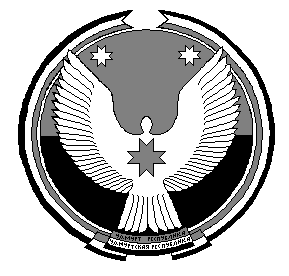 «МОЖГА  ЁРОС» МУНИЦИПАЛ  КЫЛДЫТЭЛЭН ЭСКЕРОНЪЯ НО ЛЫДЪЯНЪЯ  ЁЗЭТЭЗ